   NAŠA  ŠKOLA  U  VRIJEME ADVENTA    Adventsko vrijeme ima velike moći, jer  mnoge ljude čini sretnijima i boljima. U to doba nas čuvaju naši anđeli čuvari i tada se osjećamo sigurno. Sretni smo  zbog  nadolazećeg  rođenja Isusa Krista, koji je naš najvjerniji anđeo čuvar. U takvom raspoloženju učenici i učiteljice naše škole uredili su  školske panoe i hodnike.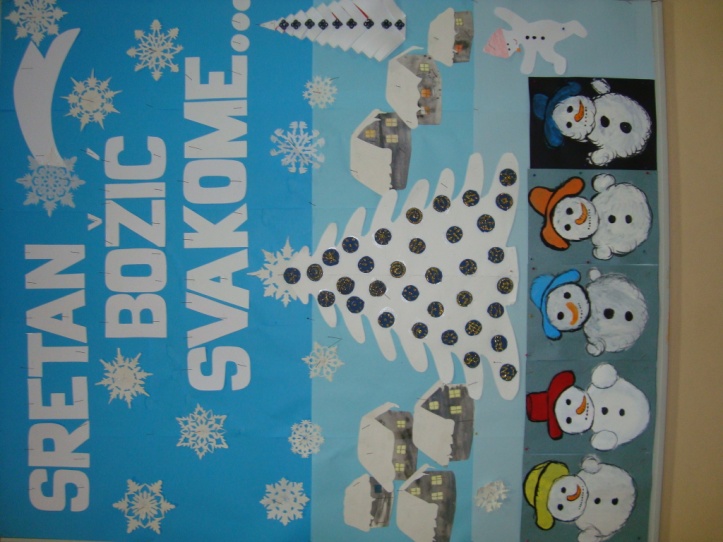 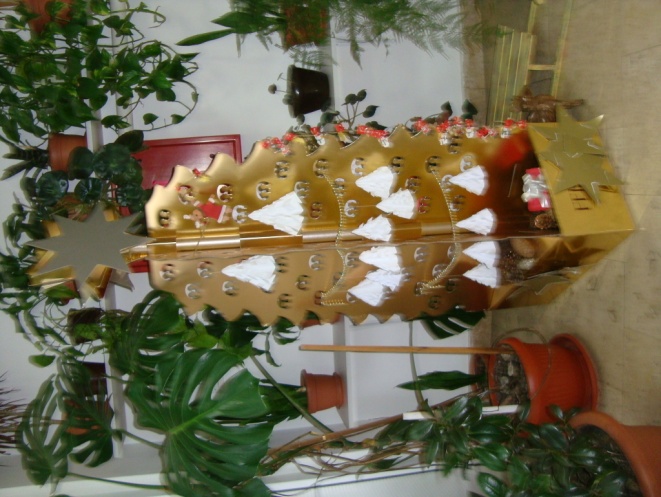 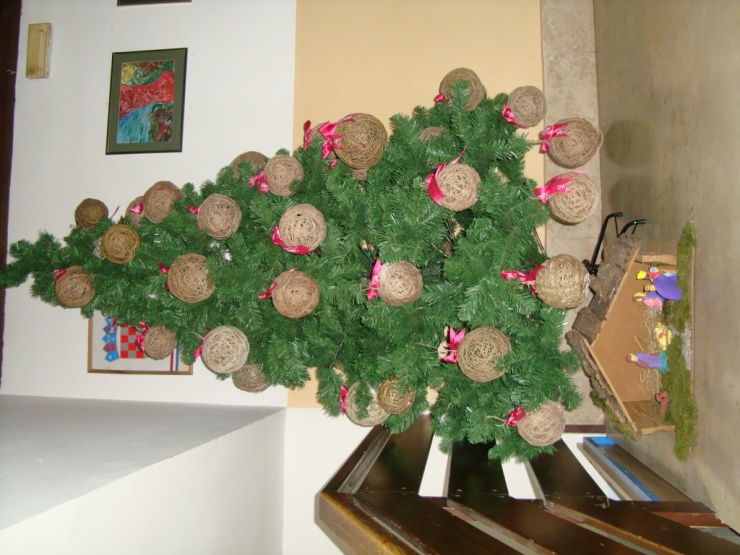 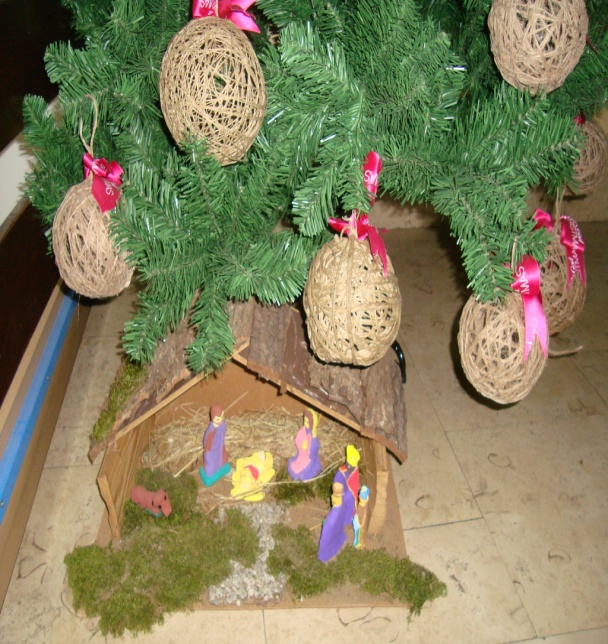 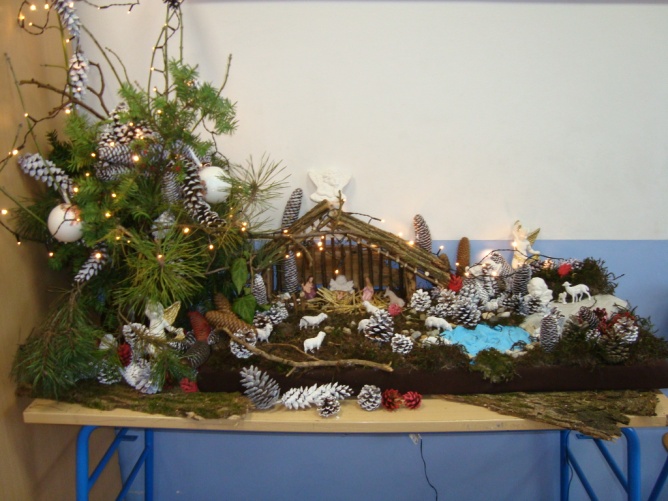 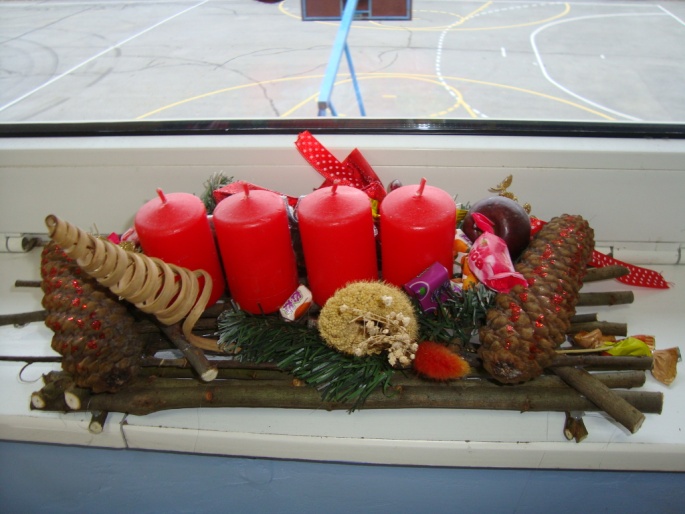 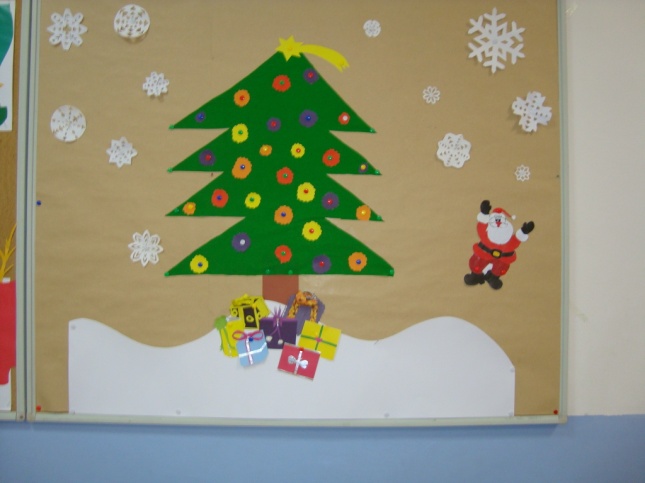 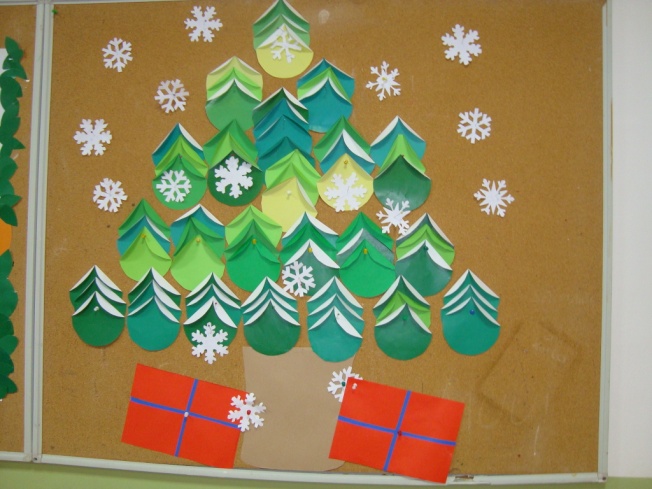 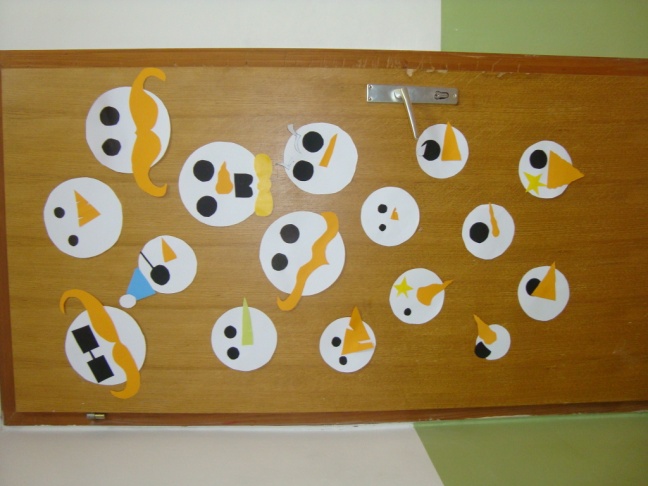 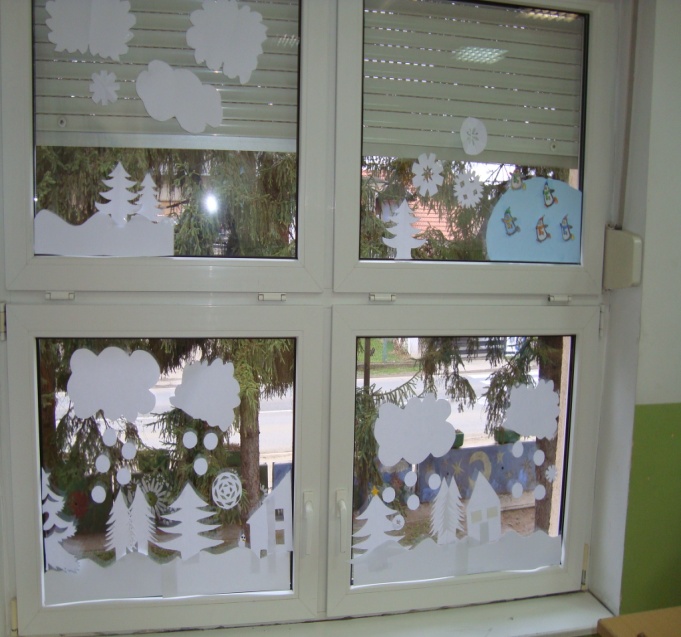 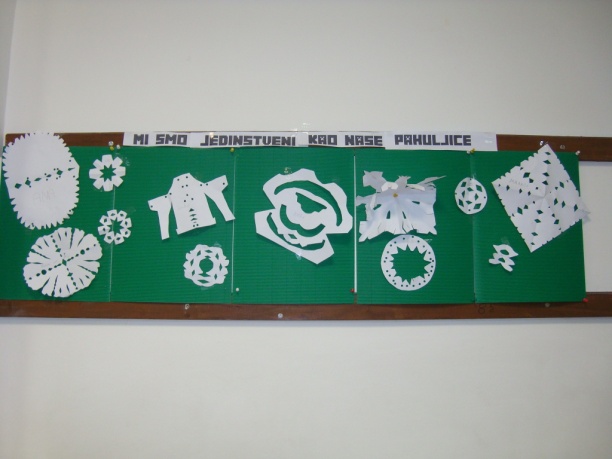 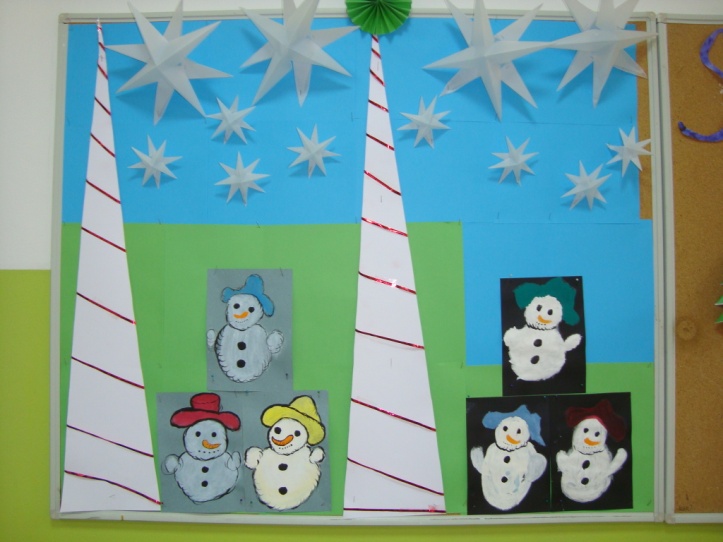 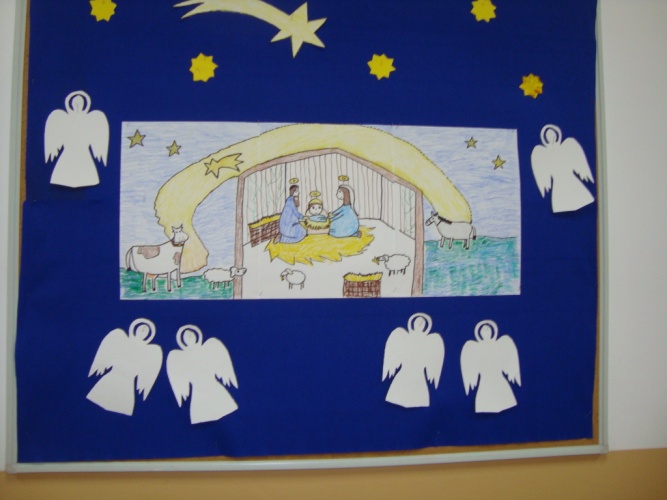 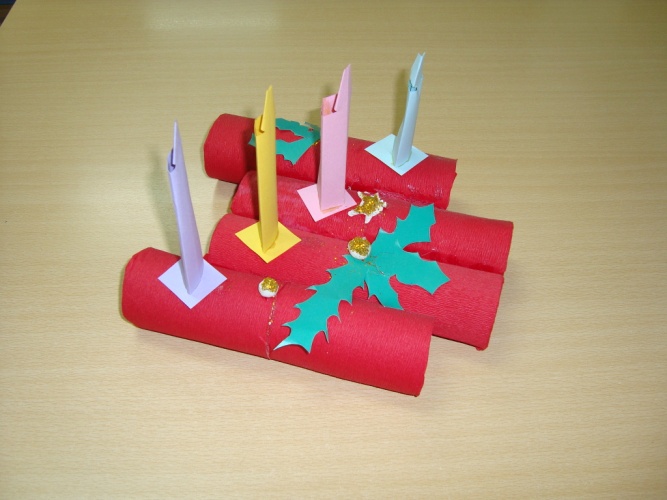 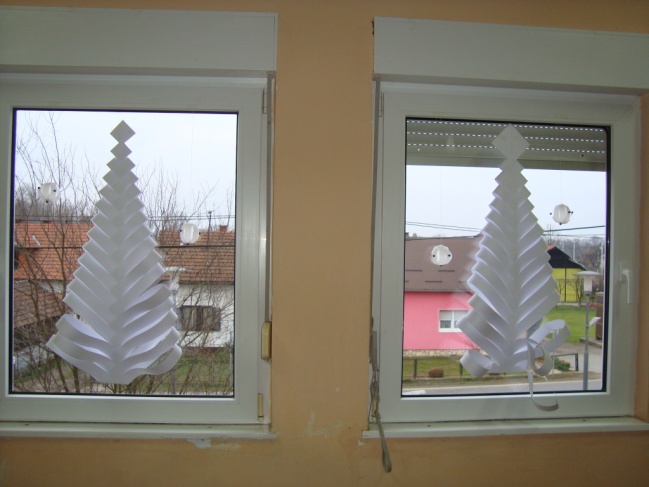 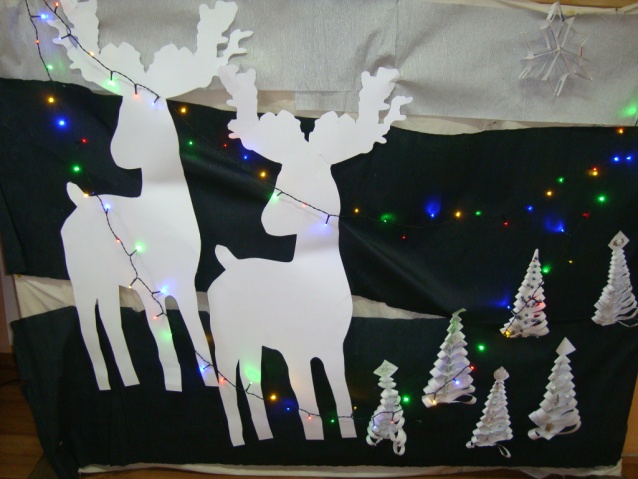 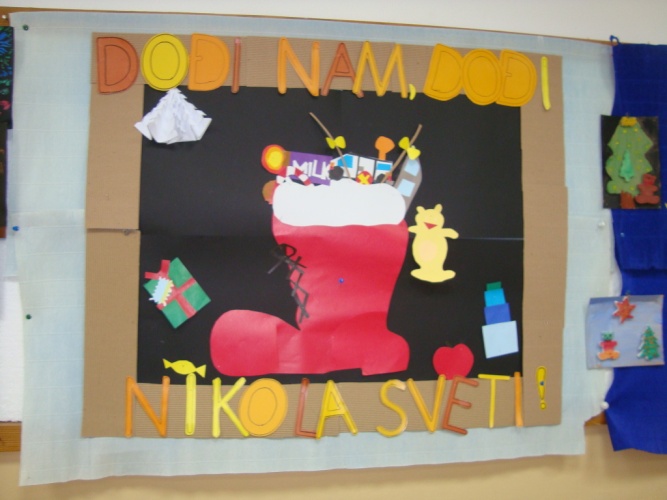 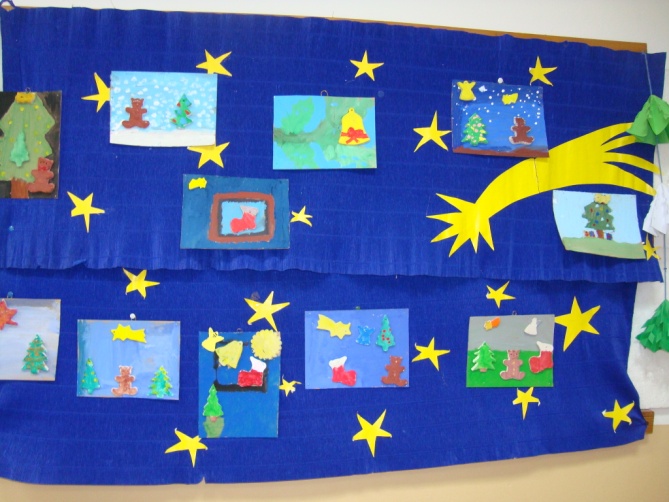 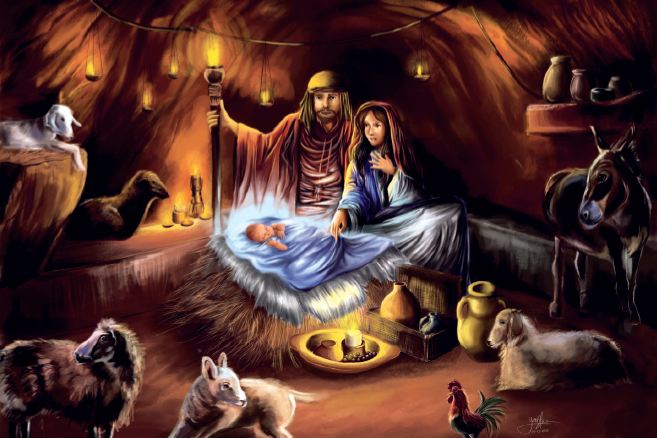 Svima   želimo  sretan  Božić    i  sve  najbolje  u  novoj            2017. godini !